Pázmány Péter Katolikus Egyetem
Jog- és Államtudományi Kar
Diákjóléti Bizottság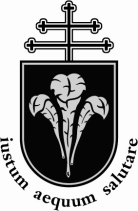 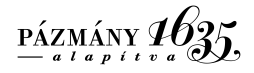 Átvette:								Dátum:Rendkívüli Szociális ÖsztöndíjA kollégium megszűnésére tekintettel2018/2019. tanév őszi félévKérjük, hogy géppel vagy nyomtatott betűkkel olvashatóan töltse ki! (Az adatokban szereplő nullát áthúzással jelölje: Ø)Lakáskörülmények (Csak nem Pesten tartózkodó hallgatók számára):Szociális szempontok (X-el jelölje a kiválasztott kategóriát)Egyéb Közlendő: III. Tanulmányi szempontok: (Elsős hallgatóknál a felvételi pontszámot kell kitölteni és csatolni a felvételről szóló határozat másolatát)Előző félévi kreditindex: ……………….......Felvételi pontszám: ………………………...IV. Közéleti szempontok: KIZÁRÓLAG NEM ELSŐÉVES HALLGATÓKNAK! Vezetői igazolás kitöltése és csatolása szükséges!Rövid leírás az elmúlt félévben végzett egyetemi közéleti tevékenységről:Csatolt mellékletek száma: ……………. dbCsatolt mellékletek felsorolása:Büntetőjogi felelősségem tudatában kijelentem, hogy az űrlapon és a csatolt mellékleteken szereplő adatok a valóságnak megfelelnek. Tudomásul veszem, hogy amennyiben a valódi helyzetem lényegesen eltér az itt feltüntetett adatoktól, akkor a Kar fegyelmi eljárást indíthat ellenem.
Alulírott kijelentem, hogy hozzájárulok ahhoz, hogy a PPKE JÁK Hallgatói Önkormányzata és a Diákjóléti Bizottsága jelen pályázatom során megadott személyes adataimat megismerje és azokat kizárólag a pályázat elbírálása céljából kezelje és nyilvántartsa.Budapest, 2018. ……………………..……………………………………
aláírásHallgatói Önkormányzat tölti ki!Pontozta (aláírás):	Elért pontszám:	Elutasítás oka:Egyetért:1. számú melléklet
(Csak a szervezet vezetője által aláírt igazolást áll módunkban elfogadni)Igazolás…………………………………………. (vezető neve) hivatalosan igazolom, hogy …………………………………………. (jelentkező neve) a vezetésemmel működő ………………………………………….…………………………………………. (szervezet neve) tagja, mint …………………………………………. (tisztség/beosztás).Nyilatkozatomat a pályázó kérelmére állítottam ki a kollégiumi jelentkezéséhez.Kelt: …………………. , 2018. ……………… hó ……… nap1088 Budapest, Szentkirályi u. 26.Telefon: 42-97-2000/363            E-mail: diakjoleti@jak.ppke.hu A hallgató teljes neve: A hallgató teljes neve: Évfolyam: Neptun kód: Állampolgárság: Állampolgárság: Finanszírozási forma: Finanszírozási forma: Születési hely és idő: Születési hely és idő: Édesanyja leánykori neve: Édesanyja leánykori neve: Állandó lakcím: Állandó lakcím: Telefon (mobil): Telefon (mobil): E-mail (amit rendszeresen olvas): E-mail (amit rendszeresen olvas): Az előző tanévben a Csengery kollégium lakója volt:                     IGEN    /    NEMAz előző tanévben a Csengery kollégium lakója volt:                     IGEN    /    NEMÁllandó lakóhely távolsága az egyetemtől:Kérvényező lakhelyének távolsága az Intézménytől:Egyszeri hazautazás költsége az állandó lakhelyre(oda-vissza IC pótjegy nélkül):Lakáskörülmények:(a megfelelő bekarikázandó)SzülőkkelSaját lakásSzívességi lakáshasználatDiákotthonKollégiumAlbérletKategóriaAz egyik szülő (eltartó) munkanélküliMindkét szülő/ (eltartó) munkanélküliA kérvényező mindkét szülője/ (eltartója) elhunytA kérvényező egyik szülője/ (eltartója) elhunyt Kérvényező szülei elváltak és az eltartó szülő nem házasodott újraKérvényező szülei elváltak és az eltartó szülő semmilyen támogatást nem kap a másik féltőlEgyik szülő/ (eltartó) öregségi nyugdíjban részesülMindkét szülő/ (eltartó) öregségi nyugdíjban részesülEgyik szülő/ (eltartó) I. vagy II. kategóriás rokkantEgyik szülő/ (eltartó) III. kategóriás rokkanEgyik szülő/ (eltartó) rokkant (kategórián kívüli)Mindkét szülő/ (eltartó) I. vagy II. kategóriás rokkantMindkét szülő/ (eltartó) III. kategóriás rokkantMindkét szülő rokkant (kategórián kívüli)A kérvényező nagycsaládosA kérvényező gyermekeinek száma:A kérvényező egészségügyi állapota miatt felmerülő rendszeres terhekA kérvényező egészségügyi állapota miatt felmerülő rendszeres terhek0 - 4.999 Ft/hó5.000 – 14.999 Ft/hó15.000 – 25.000 Ft/hó>25.000 Ft/hóRendszeres gyermekvédelmi kedvezményTartós nevelésbe vettHátrányos helyzetű (25 éves korig)Halmozottan hátrányos helyzetű (25 éves korig)Gyámsága nagykorúsága miatt szűnt megFogyatékossággal élő vagy egészségi állapota miatt rászorult A kérvényezővel egy eltartói közösségben élő ápolásra szoruló testvérek vagy más családtagok számaSzociális Bizottság elnökeHallgatói Önkormányzat elnökeP.H.…………………………………….vezető aláírása